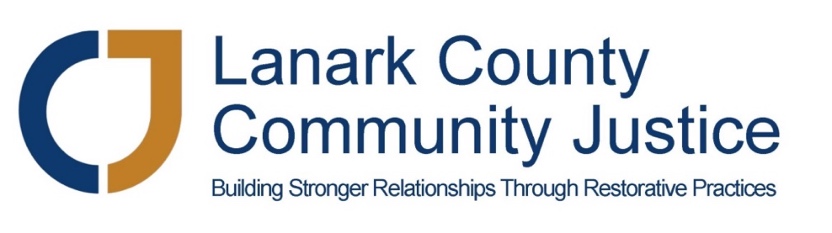 Present:  Ross Dickson, Dave Burkett, Stephen Graham, Mark MacDonald, Sheri Halladay,                  Margo Bell, Joellen McHard__________________________________      ______________________________Aisha Toor, Chair					   Elsie Stresman, SecretaryAgendaDescriptionAction Items/ResponsibilityWelcome New MembersAisha called the meeting to order and welcomed new board members, Marilyn Bird, Carol Anne Deneke, Elsie Stresman.  New members introduced themselves. Designate A Minute TakerElsie Stresman agreed to take minutes Election of executive:ChairVice ChairSecretaryTreasurerChair - Aisha ToorVice-Chair - Ross DicksonSecretary - Elsie StresmanTreasurer - Dave BurkettDesignation of SignatoriesAny two of Dave Burkett, Ross Dickson, Joellen McHard, Aisha ToorOngoing Board meeting dates and times4th Wednesday of the month 5:30-7:30Zoom meetings will continue until it’s safe to do otherwise.  Motion made by Aisha – agreed by consensusOctober 27, November 24, December 29, January 26, February 23, March 30, April 27, May 25, June 29, July 2, August 31Request updated contact list be sent to board members.Agenda items for October: Discussion vaccination policy for board members; comfort level for in person meetings, questions of vaccinations, masks; Restorative moment – Aisha ToorJoellen McHardClosing RoundMeeting went well.Each board member gave an overview of their background and role with LCCJAdjournmentMotion to adjourn at 7:52 pm made by Aisha, seconded by Ross